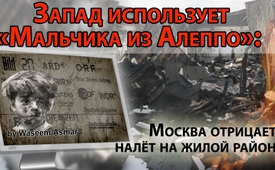 Запад использует «Мальчика из Алеппо»: Москва отрицает налёт на жилой район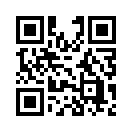 Снимки пятилетнего сирийского мальчика Омрана, в крови и пыли, неподвижно сидящего в машине скорой помощи и смотрящего в пространство безжизненным взглядом, облетели весь свет. Некоторыми западными СМИ они были сделаны символом "злых" последствий российской военной операции в Алеппо.Снимки пятилетнего сирийского мальчика Омрана, в крови и пыли, неподвижно сидящего в машине скорой помощи и смотрящего в пространство безжизненным взглядом, облетели весь свет. Некоторыми западными СМИ они были сделаны символом "злых" последствий российской военной операции в Алеппо. Согласно сообщениям западных СМИ мальчик был спасен из руин жилого района города Алеппо, подвергшегося авиаударам российских войск 17 августа 2016 года.

Так как западные средства массовой информации вопреки журналистским стандартам настойчиво не опубликуют мнение российской стороны, Вы может узнать его здесь на Klagemauer.tv.
Пресс-секретарь Министерства обороны России Игорь Конашенков опроверг сообщения западных СМИ: Российские вооружённые силы в Сирии в среду вечером не наносили никакого удара с воздуха по жилому району в Алеппо. Базирующиеся в Сирии российские истребители нацелены не на населённые пункты, в особенности, не на жилые районы, которые граничат непосредственно с двумя коридорами, недавно открытыми для эвакуации гражданских лиц. 

По данным Министерства обороны России, офицеры российского центра примирения в Алеппо ежедневно замечают, что террористы атакуют дороги и дома вблизи гуманитарных коридоров самодельными гранатомётами. Это должно мешать жителям востока Алеппо, которые фактически были взяты террористами в заложники, получать медицинскую и иную помощь.

Конашенков буквально сказал: "Характеристики разрушений на здании, которое было показано западными телеканалами при спасении мальчика Омрана, свидетельствуют о том — принимая во внимание неповрежденные окна в доме напротив - что это была не авиабомба, но мина или газовая бомба, которые постоянно применялись террористами. Об этих явных знаках, восхваляемые западными СМИ «про-оппозиционные добровольцы» из так называемого медицинского центра Алеппо" не подумали, когда на свободном английском описывали свои душераздирающие подвиги в районах Алеппо, контролируемых террористами". 

Конашенков заключил, что та критическая ситуация, в которой оказались все дети в этом районе против их воли, несомненно, является трагедией. Тем не менее, циничное использование этой трагедии некоторыми западными СМИ в своих "стереотипных пропагандистских антироссийских" текстах является ничем иным, как «моральным преступлением». 

Это то, что касается голоса против от спикера Министерства обороны Российской Федерации. В Сирии господствует конфликт интересов между российскими и американскими силами. Как и всегда в войне, также в Сирийской войне предшествует информационная война. Поэтому важно всегда давать слово обоим сторонам, для того, чтобы в каждом конкретном случае иметь возможность по-новому и беспристрастно оценивать. Западные СМИ знают об этом - потому что непредвзятость это и есть журналистский стандарт - но они этого не делают. Klagemauer.tv даёт скрытым голосам дойти до общественности.от ddИсточники:http://de.sputniknews.com/politik/20160819/312185042/westen-benutzt-jungen-von-aleppo-moskau-dementiert-angriff-auf-wohnviertel.html
www.srf.ch/news/international/dieses-kind-hatte-keine-ahnung-was-mit-ihm-geschahМожет быть вас тоже интересует:---Kla.TV – Другие новости ... свободные – независимые – без цензуры ...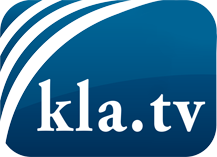 О чем СМИ не должны молчать ...Мало слышанное от народа, для народа...регулярные новости на www.kla.tv/ruОставайтесь с нами!Бесплатную рассылку новостей по электронной почте
Вы можете получить по ссылке www.kla.tv/abo-ruИнструкция по безопасности:Несогласные голоса, к сожалению, все снова подвергаются цензуре и подавлению. До тех пор, пока мы не будем сообщать в соответствии с интересами и идеологией системной прессы, мы всегда должны ожидать, что будут искать предлоги, чтобы заблокировать или навредить Kla.TV.Поэтому объединитесь сегодня в сеть независимо от интернета!
Нажмите здесь: www.kla.tv/vernetzung&lang=ruЛицензия:    Creative Commons License с указанием названия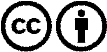 Распространение и переработка желательно с указанием названия! При этом материал не может быть представлен вне контекста. Учреждения, финансируемые за счет государственных средств, не могут пользоваться ими без консультации. Нарушения могут преследоваться по закону.